Allegato A – Modello di domanda Alla Regione AbruzzoDipartimento Politiche dello Sviluppo Rurale e della PescaServizio Politiche di Sostegno all’Economia itticaProgramma Operativo FEAMP 2014/2020 – Priorità n. 1 “Promuovere la pesca sostenibile sotto il profilo ambientale, efficiente in termini di risorse, innovativa, competitiva e basata sulle Conoscenze” Il sottoscritto ________________________________ nato a ___________________ il ____________ residente nel Comune di ______________________________________ Provincia ____, Via/Piazza _____________________________, Codice Fiscale  ______________________, Partita IVA___________________, telefono ____________ e-mail _________________________ pec _______________________________________ nella qualità di Armatore dell’imbarcazione da pesca denominata_____________________, n° UE_________, targa_______CHIEDEai sensi del Programma Operativo FEAMP 2014/2020 la concessione del contributo pubblico di Euro (in cifre ____________) (in lettere: ___________________/___ ),complessivi, per la realizzazione degli interventi riferiti alla/e Misura/e di seguito descritta/e:A TAL FINE,consapevole della responsabilità penale e delle conseguenti sanzioni in caso di falsa dichiarazione scaturenti dall'articolo 76 del D.P.R. 28 dicembre 2000 n. 445 , nonché della decadenza dai benefici eventualmente conseguiti a seguito del provvedimento adottato, come previsto all’art. 75 del medesimo Decreto, ai sensi dell’art. 47 del D.P.R. 445/2000, dichiara che:l’imbarcazione oggetto del finanziamento:è iscritta nel Registro comunitario dalla data del ___________________;è iscritta nel Compartimento marittimo italiano di __________________ dalla data del ______________;l’impresa richiedente é in possesso dei seguenti requisiti:é iscritta alla C.C.I.A.A. di _____________________;é iscritta nel Registro delle Imprese di pesca di ________________ dalla data del ___________;è in regola con l’applicazione del CCNL di riferimento, nel caso in cui il richiedente utilizzi personale dipendente;il richiedente é in possesso dei seguenti requisiti:non rientra tra i casi di esclusione di cui all'art. 106 del Reg. (UE) n. 966 del 2012;non rientra tra i casi di inammissibilità previsti dai § 1 e 3 dell’art. 10 del Reg. (UE) n. 508/2014 (ai sensi del § 5 del medesimo articolo):non ha commesso un infrazione grave a norma dell’art. 42 al Reg (CE) n. 1005/2008 del Consiglio o dell’art. 90, paragrafo 1, del Reg. (CE) n. 1224/2009;non è stato associato allo sfruttamento, alla gestione o alla proprietà di pescherecci inclusi nell’elenco unionale delle navi INN di cui all’art. 40, paragrafo 3 del Reg. (CE) n. 1005/2008 o di pescherecci battenti la bandiera di paesi identificati come paesi terzi non cooperanti ai sensi dell’art. 33 di tale Regolamento;non ha commesso una grave violazione delle norme della PCP, individuata come tale in altri Atti legislativi adottati dal Parlamento europeo e dal Consiglio;non ha commesso una frode, come definita all’art. 1 della Convenzione relativa alla tutela degli interessi finanziari delle Comunità europee nell’ambito del Fondo Europeo per la pesca (FEP) o del FEAMP;che non é stato oggetto di alcun procedimento per l’applicazione delle misure di prevenzione di cui alla L. n. 55/90 e successive modifiche ed integrazioni o norme nazionali equivalenti e che tali misure non hanno investito nessuno degli altri soci amministratori;è in regola con gli obblighi concernenti il pagamento d’imposte e tasse, secondo la legislazione dello Stato in cui ha sede legale;non ha beneficiato, nei cinque anni precedenti la scadenza del presente avviso, per l’investimento per il quale inoltra la presente istanza, di altre agevolazioni disposte da programmi comunitari e/o da disposizioni statali e regionali;per l’investimento a bordo previsto, non ha beneficiato nel corso dell’attuale periodo di programmazione, di alcun sostegno per lo stesso tipo di investimento e per lo stesso peschereccio né di alcun sostegno per lo stesso tipo di attrezzatura e per lo stesso beneficiario;non risulta debitore di somme erogate ai sensi del Programma Operativo FEP 2007/2013, da restituire sulla base di provvedimenti di revoca dei benefici concessi;IL SOTTOSCRITTO SI IMPEGNA A:osservare il divieto di cessione fuori dall’Unione europea e di destinazione a fini diversi dalla pesca per cinque anni a partire dalla data di erogazione del saldo;non alienare, dismettere o modificare la destinazione d’uso degli impianti, macchinari, attrezzature realizzati col contributo FEAMP per un periodo di cinque anni dalla data dell’erogazione del saldo finale;comunicare tutte le informazioni che verranno richieste dal Servizio Politiche di Sostegno all’Economia ittica ai fini della quantificazione degli indicatori del Programma;consentire che i dati personali acquisiti saranno raccolti presso la Regione e saranno trattati esclusivamente per finalità inerenti il presente procedimento amministrativo, ai sensi dell’art. 30 del Reg. (CE) 498/07.ESONERAl’Amministrazione Regionale da qualsiasi responsabilità conseguente a eventuali danni che, per effetto dell’esecuzione o dell’esercizio delle opere, dovessero essere arrecati a persone o a beni pubblici o privati.ALLEGALa Documentazione di cui all’art. 7 dell’Avviso pubblico.SOTTOSCRIZIONE DELLA DOMANDALUOGO E DATA DI SOTTOSCRIZIONE                         lìIl richiedente, con l'apposizione della firma sottostante, dichiara sotto la propria responsabilità, che quanto esposto nella presente domanda, inclusi le dichiarazioni e gli impegni riportati, che si intendono qui integralmente assunti, risponde al vero ai sensi e per gli effetti del D.P.R. 445/2000.ESTREMI DOCUMENTO DI RICONOSCIMENTO (di cui allega fotocopia)Tipo di documento: Numero documento:Rilasciato da: il:			__  __  / __  __  /__  __  __  __Data di scadenza: 	__  __  / __  __  /__  __  __  __In fedeFirma del richiedente_________________________________________________________________________________________________________________________________(Nota 1): spuntare la voce che interessa, in relazione ai soggetti beneficiari indicati nelle specifiche Schede di  Misura.(Nota 2): per ciascuna tipologia di intervento, la descrizione deve riportare sinteticamente i costi (ivi comprese le spese generali, ove previste).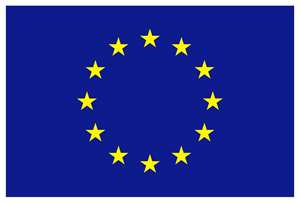 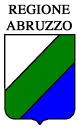 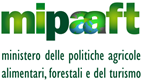 UNIONE EUROPEAGIUNTA REGIONALEMISUREDescrizione sintetica degli interventi previsti per ciascuna Misura(nota 2)Costo degli interventi previsto per ciascuna MisuraContributo richiesto per ciascuna Misura  1.32……………………………………………………………………………………………………………………………………€ …………€ ………….  1.38……………………………………………………………………………………………………………………………………€ …………€ ………….  1.41§ 1……………………………………………………………………………………………………………………………………€ …………€ ………….TotaliTotali€ …………€ ………….